Pozemok registra „C“ KN, p. č. 3461/98, zapísaný na LV č. 882, druh pozemku: ostatná plocha, k. ú. Nivy, obec Bratislava- Ružinov, okres Bratislava II, celková výmera pozemku 11 215 m2, prenajatá výmera pozemku 380 m2.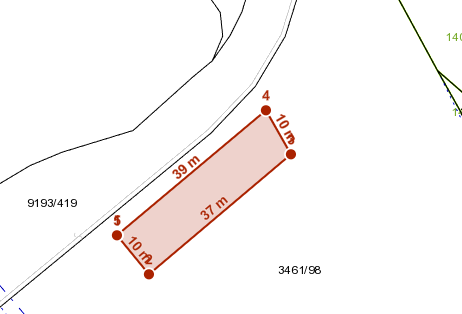 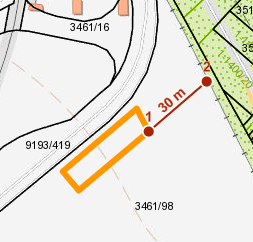 